Dorysuj resztę rysunku.Ależ Ty masz wyobraźnię!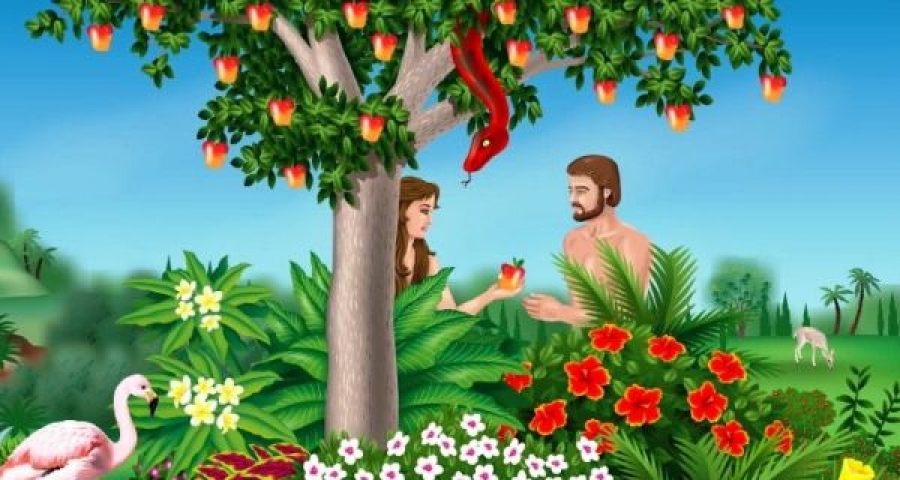 